УКРАЇНА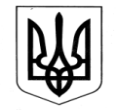 ЗОЛОЧІВСЬКА СЕЛИЩНА РАДАВІДДІЛ ОСВІТИ, МОЛОДІ ТА СПОРТУНАКАЗ   26.04.2021	 			          Золочів					  №  68Про  організацію   роботи   працівників господарчої  групи відділу освіти, молоді та  спорту  Золочівської  селищної   ради         На виконання  Постанови  головного державного санітарного лікаря  України від 22 серпня 2020 р. № 50 «Про затвердження  протиепідемічних заходів  у закладах освіти на період  карантину у зв’язку з поширенням коронавірусної хвороби  (COVID-19),  з метою запобігання поширенню      коронавірусу  COVID-19                НАКАЗУЮ: 1.  Обмежити перебування на робочих місцях водіїв автотранспортних засобів господарчої групи  відділу освіти, молоді та спорту Золочівської селищної ради  на термін з 27 квітня по  10 травня 2021 року.                                                                                                                                            2. Начальнику господарчої групи :                                          2.1.Організувати  на період карантину на термін з 27 квітня  и по 07  травня 2021 року вихід на роботу водіїв автотранспортних засобів господарчої групи  відповідно до графіків робочого час, згідно із додатком  №1.                                                                                                      3. Вважати час вимушеного невиходу працівників на роботу простоєм не з вини працівника. Здійснювати оплату праці за час перебування працівників на вимушеному простої у розмірі 70 відсотків середньомісячної заробітної плати, відповідно до ч.1 статті 113 КЗпП України.4. Контроль за виконанням наказу залишаю за собою. Начальник відділу освіти,молоді та спорту 							В.О.НаговіцинаЗ наказом ознайомлені: